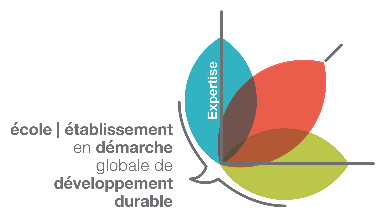 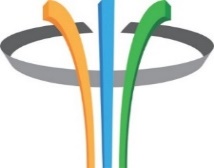 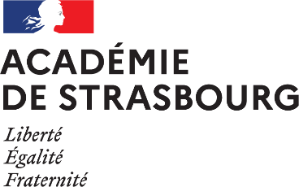 PROCÈS VERBAL D’INSTALLATIONMadame/Monsieur est affecté(e) par contrat à la date duen qualité d’accompagnant des élèves en situation de handicapdans l’établissement :pour y assurer son service.Madame/Monsieur 						s’est présenté(e) à l’établissementet a été installé(e) dans ses fonctions le Etablissement de prise de poste :Fait à				, le Le chef d’établissement, 	L’intéressé(e),Signature du chef d’établissement 	Signature de l’intéressé(e)	(précédée de la mention “lu et approuvé“)